       MARLDON PARISH COUNCIL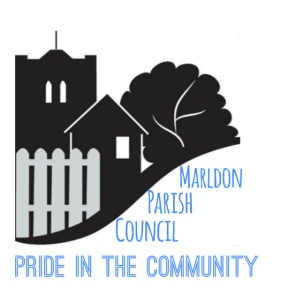 PARISH COUNCIL TUESDAY 14th DECEMBER  2021 @  7.15pmThis meeting will be held in the Main Hall, Marldon Village Hall IMPORTANT NOTICE – PROOF OF A NEGATIVE LATERAL FLOW TEST TAKEN BEFORE THE MEETING WILL BE REQUIRED PRIOR TO ENTRYFULL SOCIAL DISTANCING AND FACE COVERINGS  REQUIRED Anyone entering the meeting without a face-covering will not be permitted access (unless medically exempt – proof required). It is requested that numbers are kept to a minimum purely so as to reduce any risk of spreading the COVID virus. SEE ABOVEIf you have a question which needs a response, then please email as per our protocol below.Dear Councillors, You are hereby summoned to attend a Meeting of Marldon Parish Council on Tuesday 14th December 2021 @ 7.15pm – Councillors ONLY – Please ensure you bring your own pens and print off copies of the Agenda and previous minutes for your own use. Please note under the Openness of Local Government Bodies Regulations 2014 this meeting has been advertised as a Public Meeting as such could be filmed or recorded by broadcasters, the media or members of the public. Anyone wishing to record or film must obtain prior consent and make themselves known prior to the start of the meeting. PUBLIC FORUM  7.15pm to 7.30pm PROTOCOL - QUESTIONS TO BE RECEIVED BY THE CLERK NO LATER THAN 5pm on Friday 10th December 2021 – one question per resident only and relevant to the Agenda. Maximum 6 questions.Members of the Public are reminded that a Parish Council Meeting is not a public meeting and to respect that Council Business must be conducted without interruption.  1.	  Apologies:  2.    Declarations of Interest: 3.	  Approval of the Minutes of the Parish Council meeting held on 5th October 2021               4.	 Clerk’s Report/Finance Update. Finance report. Training confirmation.       5.    Nomination & Vote for Parish Council Representative on Village Hall Committee:       6.    Nomination & Vote for Roads and Road Safety Officer:      7.    DRAFT BUDGET: Document to be circulated to Cllrs. prior.  Discussion only.  Precept will be set in January 2022 unless agreement reached tonight.  The RFO8. PLANNING:  2083/21/HHO: Readvertisement – 35 Meadow ParkDate of Next Meeting:  The Parish Council Meetings will now be the 3rd Tuesday of the Month (subject to change)However,  Friday 7TH January  2022 will be the Precept setting meeting and  the next full Parish Council meeting will be Thursday 20th January 2022 in the Main Hall, Marldon Village Hall. Susie WattParish Clerk (the Proper Officer) & Responsible Financial OfficerDate:  7th December 2021